TOM PEY
CO-FOUNDER, WAYMAP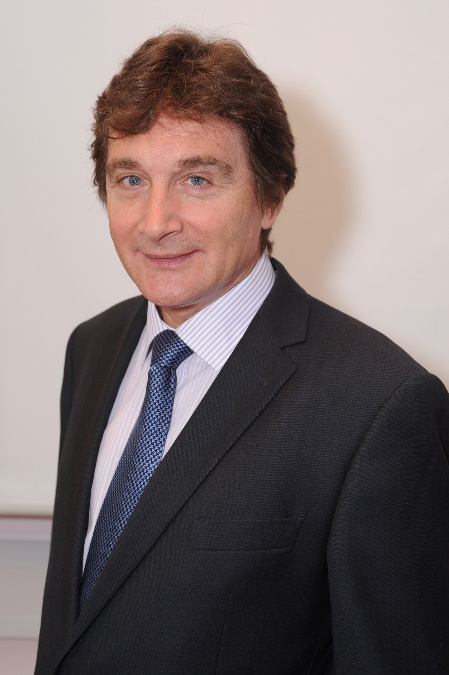 Having lost his sight at the age of 39, Dr Tom Pey moved from a career in international banking to the charity sector.  Over the next 20 years, Tom earned a reputation for being a person who uses his considerable energy to campaign for improvements to the lives of the blindness community. As Group CEO of the Royal Society for Blind Children, Tom transformed the charity from being a local organisation providing education to 150 blind children, to being a national charity that supported over 4,000 vision impaired young people and their families across the UK.Tom was the founding Chairman of Wayfindr.org. With the support of Google.org, ustwo, Transport for London and working with blind people across the world Wayfindr led the development of the UN’s worldwide standard for audio-based navigation (ITU: F921). Working with colleagues in the USA and the CTA, Tom supported the development of the US standard (CTA 2076). Tom is a co-founder of Waymap, an award-winning technology company that delivers a highly accurate, CTA standard compliant indoor wayfinding and navigation solution for disabled and other users via their smart phones.In 2019 Tom, alongside Zach Bastian from Verizon, received the CTA Award for Technology and Standards.